挑战码获取方式：
打开桌面应用：CFCA优易设备服务（广东政府采购电子卖场版）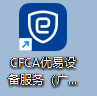 电脑右下角找到应用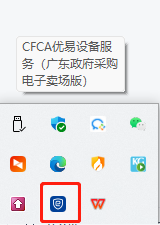 点击忘记PIN码，或者解锁PIN码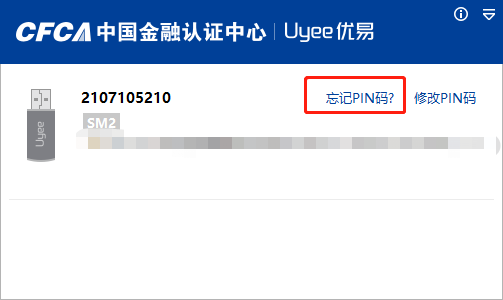 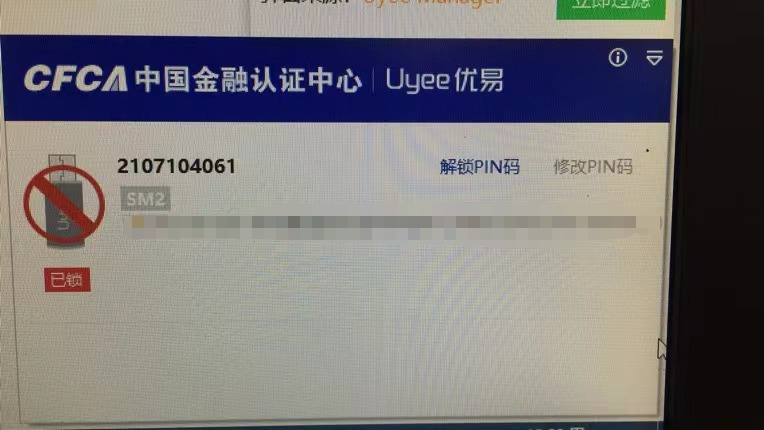 复制挑战码
三、管理员生成授权码，以短信的方式发送到客户手机上。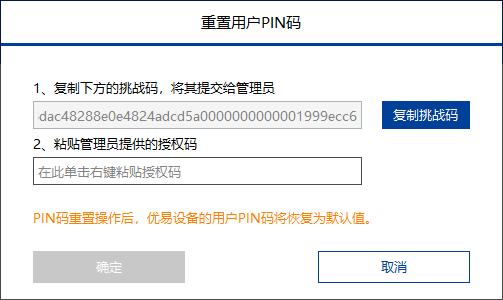 